Объем планируемых работ по содержанию общего имущества в многоквартирном доме по адресу:ул. Абрамцевская д.12011 г,		19810Стоимость работ и услуг определяется исходя из утвержденных ставок npaeuiНормативы по эксплуатации жилищного фонда утверждены постановлением Генеральный директор ООО "УК "Феникс"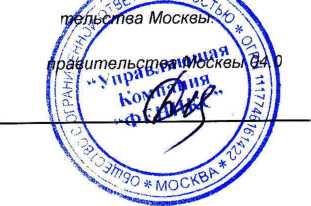 <6.1996 № 465Л.М. Романская№ п/пНаименование работПериодичностьПериодичностьИтого в год (руб.)1.Расходы на санитарное содержаниеРасходы на санитарное содержаниеРасходы на санитарное содержание1 296 937,061.1.Подметание полов во всех помещениях общего пользования, кабины лифта и протирка их влажной швабройдо 2 этажа ежедневно; выше 2 этажа - 1 раза в неделюне реже предусмотренного нормативами* по эксплуатации жилищного фонда: ЖНМ-96-01/7;ЖН М-96-01/8не реже предусмотренного нормативами* по эксплуатации жилищного фонда: ЖНМ-96-01/7;ЖН М-96-01/81.2.Мытье лестничных площадок и маршей2 раза в месяцне реже предусмотренного нормативами* по эксплуатации жилищного фонда: ЖНМ-96-01/7;ЖН М-96-01/8не реже предусмотренного нормативами* по эксплуатации жилищного фонда: ЖНМ-96-01/7;ЖН М-96-01/81.3.Протирка пыли с колпаков светильников, подокойников в помещениях общего пользования2 раза в годне реже предусмотренного нормативами* по эксплуатации жилищного фонда: ЖНМ-96-01/7;ЖН М-96-01/8не реже предусмотренного нормативами* по эксплуатации жилищного фонда: ЖНМ-96-01/7;ЖН М-96-01/81.4.Мытье и протирка дверей и окон в помещениях общего пользования, включая двери мусорокамер2 раза в годне реже предусмотренного нормативами* по эксплуатации жилищного фонда: ЖНМ-96-01/7;ЖН М-96-01/8не реже предусмотренного нормативами* по эксплуатации жилищного фонда: ЖНМ-96-01/7;ЖН М-96-01/81.5.Уборка чердачного и подвального помещения2 раза в годне реже предусмотренного нормативами* по эксплуатации жилищного фонда: ЖНМ-96-01/7;ЖН М-96-01/8не реже предусмотренного нормативами* по эксплуатации жилищного фонда: ЖНМ-96-01/7;ЖН М-96-01/81.6.Мытье и протирка закрывающих устройств мусоропровода1 раз в неделюне реже предусмотренного нормативами* по эксплуатации жилищного фонда: ЖНМ-96-01/7;ЖН М-96-01/8не реже предусмотренного нормативами* по эксплуатации жилищного фонда: ЖНМ-96-01/7;ЖН М-96-01/81.7.Обметание пыли с потолков1 раза в год2.Расходы на техническое обслуживаниеРасходы на техническое обслуживаниеРасходы на техническое обслуживание1 757 315,692.1.Укрепление водосточных труб, колен и воронокпо мере необходимостипо мере необходимостипо мере необходимости2.2.Расконсервирование и ремонт поливочной системы центрального отопления; ремонт просевших отмостокпо мере перехода к эксплуатации дома в весеннелетний периодпо мере перехода к эксплуатации дома в весеннелетний периодпо мере перехода к эксплуатации дома в весеннелетний период2.3.Замена разбитых стекол окон и дверей в помещениях общего пользованияпо мере необходимостипо мере необходимостипо мере необходимости2.4.Ремонт, регулировка и испытание систем центрального отопления, утепление бойлеров, консервация поливочных систем, проверка состояния и ремонт продухов в цоколях зданий; ремонт и утепление наружных водоразборных кранов и колонок, ремонт и укрепление входных дверейпо мере перехода к эксплуатации дома в осенне-зимний периодпо мере перехода к эксплуатации дома в осенне-зимний периодпо мере перехода к эксплуатации дома в осенне-зимний период2.5.Промывка и опрессовка систем центрального отопленияпо мере перехода к эксплуатации дома в осенне-зимний периодпо мере перехода к эксплуатации дома в осенне-зимний периодпо мере перехода к эксплуатации дома в осенне-зимний период3.Услуги вывоза бытовых отходов и крупногабаритного мусораУслуги вывоза бытовых отходов и крупногабаритного мусораУслуги вывоза бытовых отходов и крупногабаритного мусора627 138,13! 3.1.Вывоз КГМпо мере необходимостипо мере необходимости281 780,683.2.Вывоз ТБОежедневноежедневно247 150,973.3.Захоронение ТБО--98 206,484.Проведение технических осмотров и мелкий ремонтПроведение технических осмотров и мелкий ремонтПроведение технических осмотров и мелкий ремонт1 010 653,384.1.Эксплуатация лифтов и лифтового оборудованияежедневно, круглосуточноежедневно, круглосуточно496 477,094.2.Обслуживание систем дымоудаления и противопожарной безопасностиежемесячноежемесячно232 696,904.3.Проведение электротехнических замеров:сопротивления;изоляции; - фазы-нульсогласно требованиям технических регламентовсогласно требованиям технических регламентов147 991,564.4.ТО линий связи и автоматики расширительных баковежемесячноежемесячно58 615,464.5.Обслуживание электроплитежемесячноежемесячно74 872,375.Устранение аварии и выполнение заявок населенияУстранение аварии и выполнение заявок населенияУстранение аварии и выполнение заявок населения87 435,115.1.Устранение аварии(ЖНМ-96-01/3, ЖНМ-96-01/2)На системах водоснабжения, теплоснабжения; на системах канализации в течении суток; на системах энергоснабжения в течение 120 минут после получения заявки диспетчером.На системах водоснабжения, теплоснабжения; на системах канализации в течении суток; на системах энергоснабжения в течение 120 минут после получения заявки диспетчером.На системах водоснабжения, теплоснабжения; на системах канализации в течении суток; на системах энергоснабжения в течение 120 минут после получения заявки диспетчером.5.2.Выполнение заявок населения (ЖН М-96-01/5)Протечка кровли - 1 сутки; водоотвода - 5 суток; з< стекла -1 сутки; неисправность ос< общего пользования - 7 су неисправность электрической проводи 3 часа; не исправлен сутки с момента получениянарушение замена разбитого зещения мест ток;и оборудования - ость лифта -1 заявки.6.Прочие услугиПрочие услуги1 051 377,866.1.Дератизацияпо мере необходимости6 026,466.2.Дезинсекцияпо мере необходимости0,006.3.Содержание УК487 316,886.4.Вода на обшедомовые нуждыежедневно284 205,856.5.Электроэнергия на работу лифтов и дежурное повешениеежедневно273 828,67ИТОГО:ИТОГО:5 830 857,23ИТОГО стоимость обслуживания 1 кв.м*24,53